Развлечение ПДД.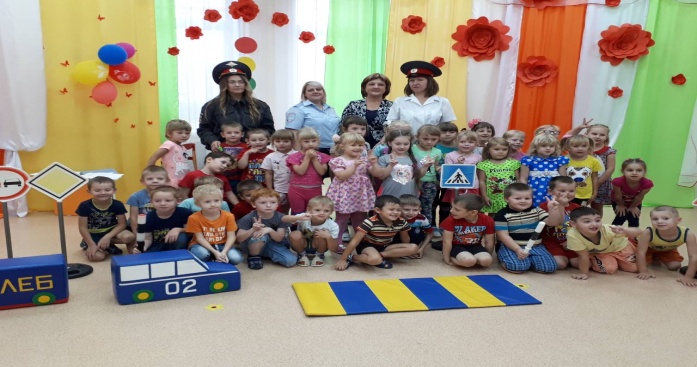 Ведущий: Здравствуйте, ребята! Сегодня мы с вами вспомним всё о правилах дорожного движения, культуре поведения на дорогах. Заодно и посмотрим какие вы ловкие, сильные и умелые.Ребята, отгадайте загадку.Он главный на дорогеОн важный, как директорИ смотрит взглядом строгимНа всех. (автоинспектор!Под музыку входит инспектор СвистулькинИнспектор 1: Здравствуйте, ребята! Мы пришли к вам не просто так, мы подготовили для вас конверты с разными заданиями. Вы готовы выполнить их? (ответы) Открываю первый конверт.1 задание - «Угадай дорожный знак!»Инспектор 2: первое задание - Нужно отгадать как называются эти дорожные знаки.(Выходят дети, у которых на груди висят дорожные знаки).Сначала участники праздника отгадывают знак, а потом ребенок читает стих про этот знак.1- Знак «Наземный переход».Ребенок: Здесь наземный переход,Ходит целый день народ.Ты, водитель, не грусти,Пешехода пропусти!2- Знак «Въезд машинам запрещен»Ребенок: Стой, водитель!Видишь знак?Он висит не прсто так.«Въезд машинам запрещен!»Говорит серьезно он!3- Знак «Дети!»Ребенок: Посреди дороги дети,Мы всегда за них в ответе.Чтоб не плакал их родитель,Будь внимательней, водитель!4- Знак «Пешеходный переход»Ребенок: Если вышел на прогулку,И, пройдя по переулку,Знак увидел ты такой-Пешеход! Знак это твой!Инспектор Свистулькин 1: Нам помогут, нам расскажут честь по чести, что и как,Нам дорогу все укажут, уважайте каждый знак.Узнавать легко и просто надо с ними всем дружить,Чтоб по шумным перекрёсткам и по улицам ходить.Инспектор 2: Молодцы, ребята, справились с заданием. Следующий конверт открываю.По извилистой дорожкеПрокатись-ка веселейЕхать нужно аккуратноКегли ты мои не сбей.2 задание - Эстафета «Извилистая дорога!» 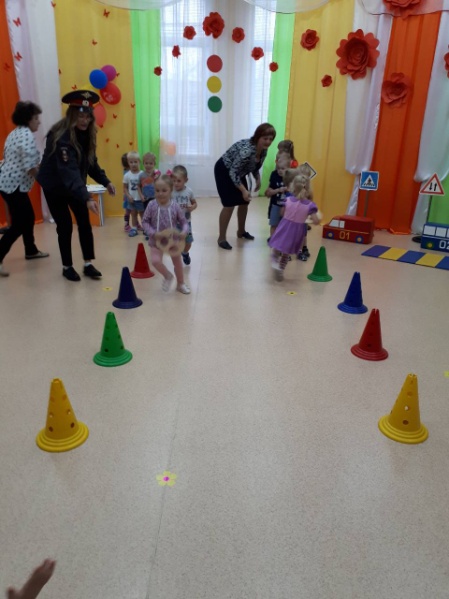 (Дети делятся на команды. У первого участника команды в руках руль. По сигналу первые участники команд бегут к ориентиру, оббегая кегли змейкой. Обратно возвращаются по прямой и передают руль следующему участнику команды).Инспектор1: Следующий конверт открываю. (открывает)Отгадайте-ка ребятки, все мои дорожные загадки.3 задание - «Загадки от Свистулькина!».1. Пьёт бензин, как молоко,Может бегать далеко.Возит грузы и людей,Ты знаком, конечно, с ней.Обувь носит из резины,Называется. (Машина)2. Сам не едет, не идёт,Не поддержишь – упадет,А педали пустишь в ход –Он помчит тебя вперёд. (Велосипед)3. Железная птица по небу мчится.(Самолет)4. Он по рельсам быстро мчал,Шпалы все пересчитал.(Поезд)5. Он рогатый, но не лось,Так не просто повелось:Он при помощи роговТок берет от проводовИ бежит туда, кудаПуть укажут провода.(Троллейбус)6. «Пожар! Помогите! Горит» –И к дому машина спешит.Она длинный шланг развернетИ пламя водою зальет.За то, что пожар потушили,Спасибо…. (Пожарной машине).7. Когда тебе нужно в больницу,На помощь машина примчится.Лекарства в ней врач привезет,От всяких болезней спасет.(Машина скорой помощи).8. Замигает синим глазомИ в погоню рвётся сразу. (Полицейская машина).Инспектор2: Какие молодцы, все загадки отгадали. Открываем следующий конверт.А сейчас я проверю, как вы запомнили расположение цветов на светофоре. Эстафета называется Веселый светофор.4 задание - Эстафета «Весёлый светофор!» 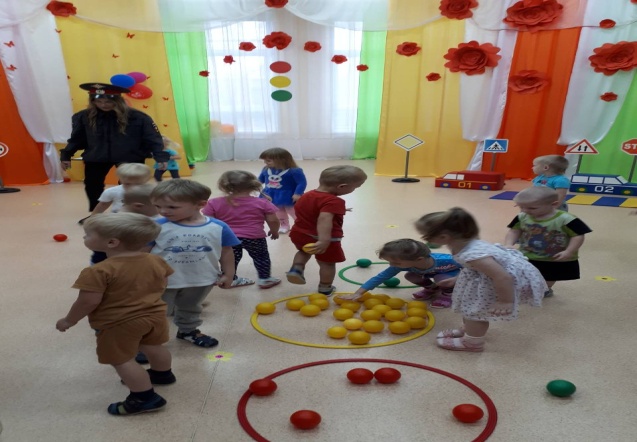 (Дети делятся на команды. Впереди лежат три обруча, обозначающие светофор. Рядом с каждой командой находится корзина с шариками трех цветов: красные, желтые и зеленые. По сигналу первый участник берет два шарика из корзины и бежит к обручам. Он должен расположить шарики в обручи так же как они располагаются на светофоре: вверху- красные, в середине-желтые, внизу- зеленые. По окончанию эстафеты Инспектор Свистулькин проверяет правильность выполнения задания).Инспектор1: Молодцы, открываю следующий конверт.Слушайте внимательно, если вы согласны с тем, что я говорю, говорите: «Разрешается», а если не согласны: «Запрещается. !»5 задание - Речевая игра «Разрешается –запрещается!»Игра «Разрешается – Запрещается».И проспекты, и бульвары – всюду улицы полны. Проходи по тротуару, только с правой стороны.ВЕД. Тут шалить, мешать народу… (запрещается) .Быть примерным пешеходом (разрешается).Если едешь ты в автобусе и вокруг тебя народ, не толкаясь, не зевая, проходи скорей вперед. Ехать без оплаты проезда? (запрещается)Уступить старушке место (разрешается).Всех расталкивать, кричать… (запрещается).А тихонечко стоять (разрешается).Брать мороженое в автобус (запрещается).Ну, а яблоки в пакете (разрешается).В мяч играть на остановке (запрещается).Пропустить маму с ребенком (разрешается).Обходить автобус сзади (разрешается).Ну, а спереди, конечно (запрещается).Если ты гуляешь просто – все равно вперед гляди, Через шумный перекресток осторожно проходи. Переход при красном свете (запрещается).При зеленом даже детям… (разрешается).Играть возле проезжей части (запрещается).Уважать правила дорожного движения (разрешается)Инспектор2: Молодцы ребята, и с этим заданием справились, открываю следующий конверт.На прогулку ПАРОВОЗВзять сегодня надо.Прокачу на нем ребятС ветерком до сада.Любите кататься на самокате? (да)6 задание – ИГРА МУЗЫКАЛЬНАЯИнспектор1: Ребята, вы большие молодцы, выполнили все НАШИ задания, а НАМ пора на работу, командовать дорогой. До свидания друзья! 